Supplementary InformationDesign of cinnamaldehyde amino acids Schiff base compounds based on the quantitative structure activity relationshipHui Wang1, 2, Mingyue Jiang1, Shujun Li1, , Chung-Yun Hse2, Chunde Jin3, Fangli Sun3 and Zhuo Li11Key Laboratory of Bio-Based Material Science and Technology of the Ministry of Education, Northeast Forestry University, Harbin 150040, China2 Southern Research Station, USDA Forest Service, Pineville, Louisiana 71360, United States3 Key Laboratory of Wood Science and Technology, Zhejiang agriculture and forestry University, Zhejiang 311300, ChinaEmail: lishujun@nefu.edu.cn Link text: https://doi.org/10.6084/m9.figshare.5202496Table of contents:Table S1. The antifungal activity of all compounds against Aspergillus niger                2Table S2. The antifungal activity of all compounds against Penicillium citrinum             3Table S3. The Experimental lgAR versus Calculated lgAR according to the best QSAR model against Aspergillus niger                                                         4Table S4. The Experimental lgAR versus Calculated lgAR according to the best QSAR model against Penicillium citrinum                                                      5Table S5. Grouping results for validation of QSAR model against Aspergillus niger and Penicillium citrinum                                                            6Table S6. The validation results of best QSAR models against Aspergillus niger             7Table S7. The validation results of best QSAR models against Penicillium citrinum          8The synthesis method of new designed compounds                                     9The structures of two designed compounds                                          101H NMR, IR and MS spectra of compound Da                                     11-121H NMR, IR and MS spectra of compound Db                                     13-14Note: The antifungal activities of all the compounds were determined by paper disc method. The test concentration was 0.125mol/L.  The antifungal activity rates were calculated as following equation:   AR= (dT/dC) ×100% dC was the diameter of inhibition zone of The values of dC for control compound-fluconazole,  the values were 18.7mm against A. niger. lgAR used for calculating the QSAR model by Codessa 2.7.16 software.Note: The antifungal activities of all the compounds were determined by paper disc method. The test concentration was 0.125mol/L.  The antifungal activity rates were calculated as following equation:   AR= (dT/dC) × 100% dC was the diameter of inhibition zone of The values of dC for control compound-fluconazole,  the values were 13mm against P. citrinum, respectively. lgAR used for calculating the QSAR model by Codessa 2.7.16 software.Table S3 The Experimental lgAR versus Calculated lgAR according to the best QSAR model against Aspergillus nigerNOTE: The calculated lgAR were calculated by best QSAR model, and the difference between calculated lgAR and experimental lgAR indicated the predictability of the QSAR model.  The above results processed by Orign 8.0 software and corresponded to Figure 4 in manuscript.Table S4 The Experimental lgAR versus Calculated lgAR according to the best QSAR model against Penicillium citrinumNOTE: The calculated lgAR were calculated by best QSAR model, and the difference between calculated lgAR and experimental lgAR indicated the predictability of the QSAR model.  The above results processed by Orign 8.0 software and corresponded to Figure 4 in manuscript.Table S5 Grouping results for validation of QSAR model against Aspergillus niger and Penicillium citrinumNote: The grouping details and validation results are listed in following Tables, The validation results processed by Orign 8.0 software. Following results were corresponded to Table 4 in manuscript.Table S6 The validation results of best QSAR models against Aspergillus nigerTable S8 The validation results of best QSAR models against Penicillium citrinumThe synthesis method of new designed compoundsEqual malar ratio cinnamaldehyde and aspartic acid (0.0067mol) were added into 30 mL methanol. Then, 0.0134mol potassium hydroxide was added in to 20 mL methanol to prepare the potassium hydroxide methanol solution. Under stirring, potassium hydroxide methanol solution added into cinnamaldehyde aspartic acid mixture drop by drop until aspartic acid completely dissolved. After that, keep stirring the mixture for 5 hours at room temperature. Finally, the solvent was removed by rotary evaporation at 35 °C. The target compounds will be gained by added 15 mL diethyl ether. Then, the precipitate was washed three times and vacuum dried for 6 hours.The structures of two designed compounds1H NMR, IR and MS spectra of compound DaIR for Compound Da1H NMR for compound Da MS for Compound Da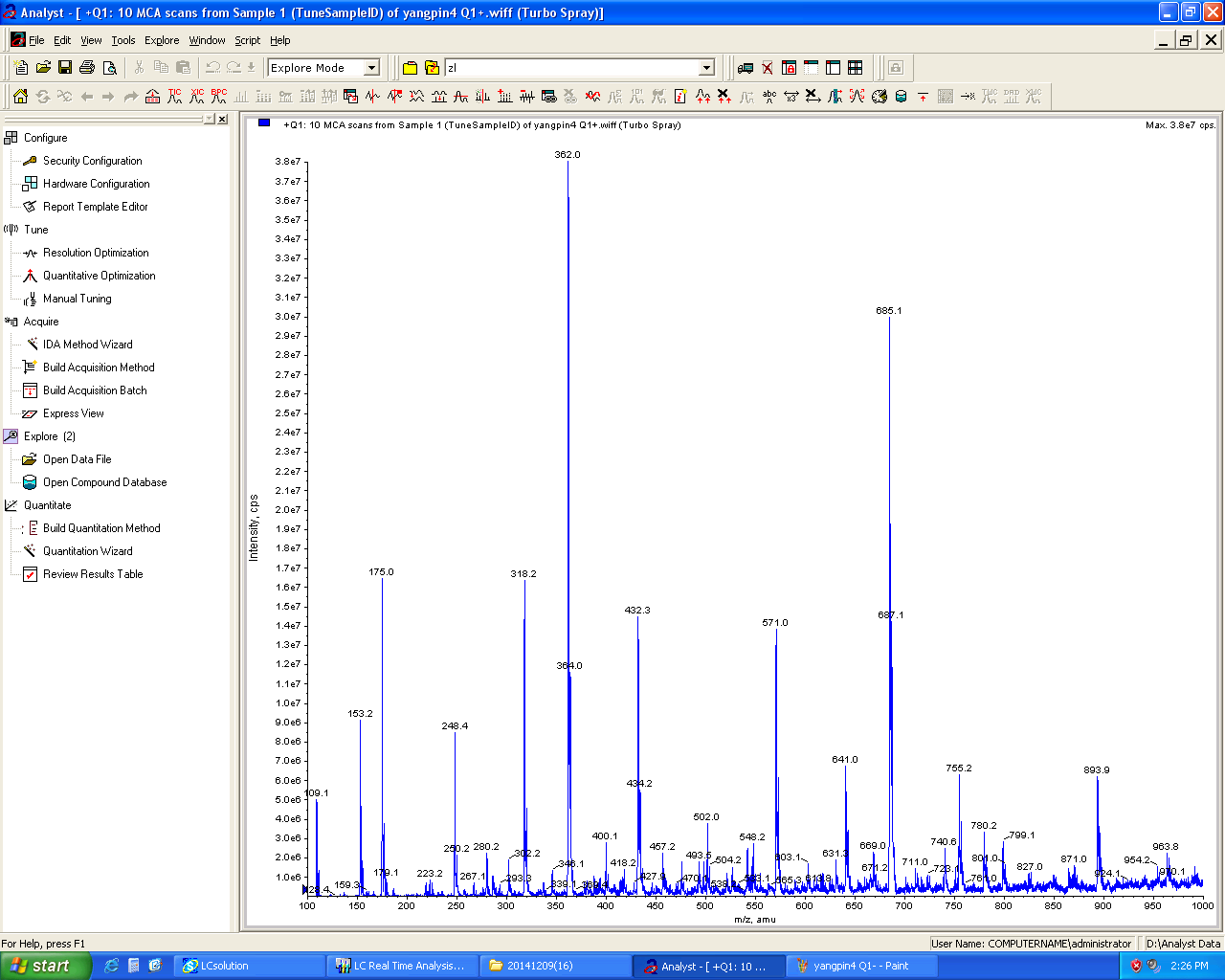 1H NMR, IR and MS spectra of compound DbIR for Compound Db1H NMR for compound Db MS for Compound Db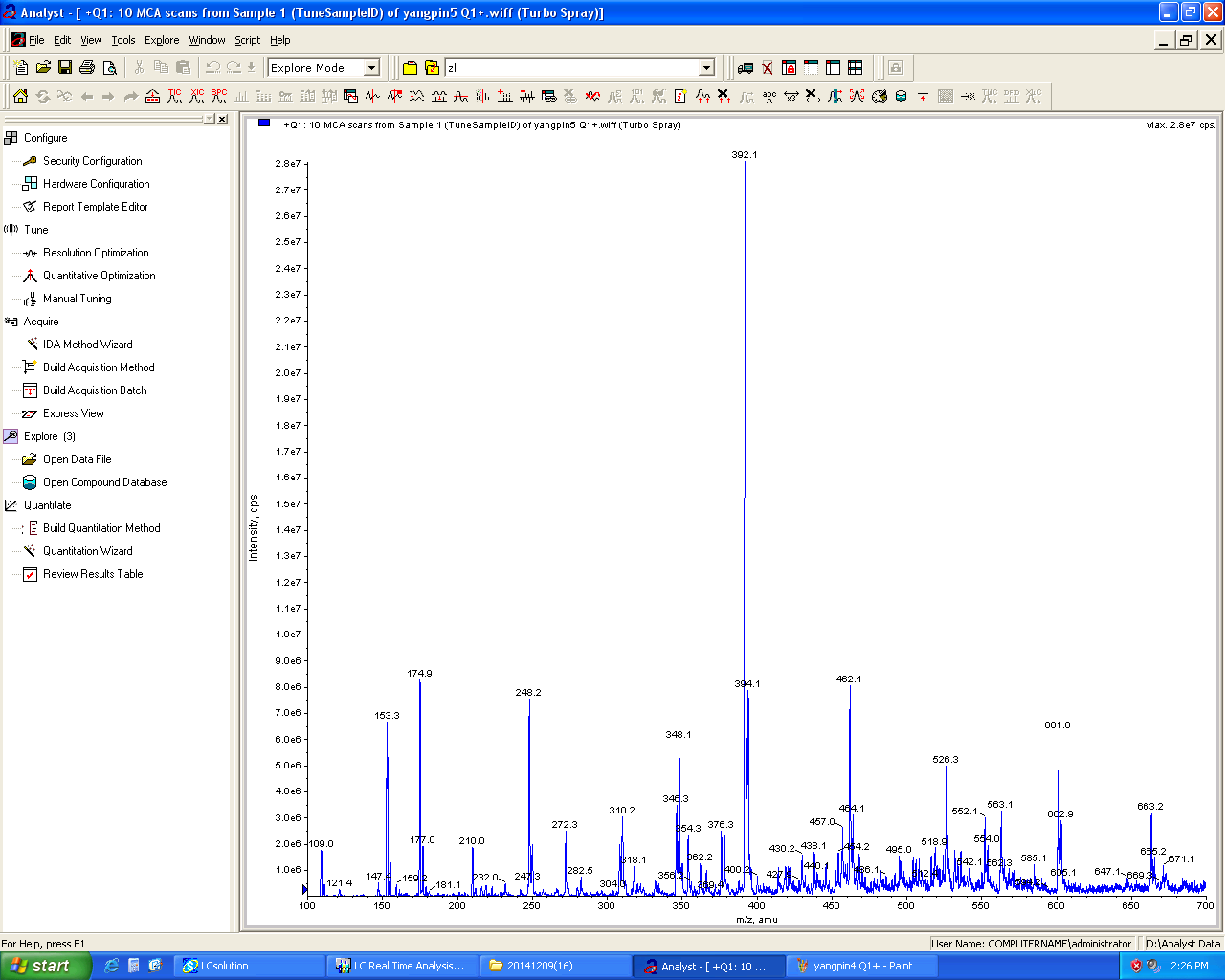 Table S1. Antifungal activity rates of all compounds against Aspergillus niger Table S1. Antifungal activity rates of all compounds against Aspergillus niger Table S1. Antifungal activity rates of all compounds against Aspergillus niger Table S1. Antifungal activity rates of all compounds against Aspergillus niger Table S1. Antifungal activity rates of all compounds against Aspergillus niger No.Diameter of inhibition zone(dT)dT/DcAntifungal activity(AR)lgAR122.671.2141 121.4071 2.0842 220.301.0873 108.7306 2.0364 323.301.2480 124.7991 2.0962 48.700.4660 46.5988 1.6684 517.700.9480 94.8045 1.9768 623.001.2319 123.1923 2.0906 78.330.4462 44.6170 1.6495 810.500.5624 56.2400 1.7500 924.701.3230 132.2978 2.1216 109.800.5249 52.4906 1.7201 1116.000.8570 85.6990 1.9330 1220.701.1087 110.8731 2.0448 1312.300.6588 65.8811 1.8188 1413.300.7124 71.2373 1.8527 1524.001.2855 128.5485 2.1091 1618.701.0016 100.1607 2.0007 1714.700.7874 78.7359 1.8962 1815.670.8393 83.9314 1.9239 199.200.4928 49.2769 1.6926 2013.000.6963 69.6304 1.8428 2119.701.0552 105.5169 2.0233 Da24.001.2855 128.5485 2.1091 Db22.501.2051 120.5142 2.0810 Table S2. Antifungal activity rates of all compounds against Penicillium citrinum Table S2. Antifungal activity rates of all compounds against Penicillium citrinum Table S2. Antifungal activity rates of all compounds against Penicillium citrinum Table S2. Antifungal activity rates of all compounds against Penicillium citrinum Table S2. Antifungal activity rates of all compounds against Penicillium citrinum No.Diameter of inhibition zone(dT)dT/DcAntifungal activity(AR)lgAR125.361.9508195.082.2902225.361.9508195.082.2902324.531.8869188.692.2758410.350.795879.581.9008511.680.898589.851.9535621.361.6431164.312.2157710.510.808780.871.9078810.510.808780.871.9078927.032.0792207.922.3179109.350.718871.881.85661112.020.924292.421.96581225.701.9765197.652.2959139.680.744474.441.87181411.270.866586.651.93781531.042.3877238.772.37801611.510.885788.571.94731716.521.2708127.082.10411823.531.8100181.002.2577199.680.744574.451.87182019.691.5146151.462.18032123.191.7842178.422.2514Da29.372.2592225.922.3540Db23.6961.8228182.282.2607No.Experimental lgARCalculated lgARError12.08422.1082-0.02422.03641.99030.046132.09622.1531-0.056941.66841.6811-0.012751.97681.9270.049862.09062.1101-0.019571.64951.6839-0.034481.751.8399-0.089992.12162.0690.0526101.72011.7588-0.0387111.9331.91320.0198122.04482.0663-0.0215131.81881.74620.0726141.85271.8718-0.0191152.10912.09640.0127162.00071.9730.0277171.89621.88510.0111181.92391.88790.036191.69261.67960.013201.84281.8681-0.0253212.02332.02250.0008No.Expmental lgARCalculated lgARError12.29022.20510.085122.29022.2959-0.005732.27582.3129-0.037141.90081.87240.028451.95351.91840.035162.21572.20030.015471.90781.8750.032881.90781.9172-0.009492.31792.29450.0234101.85661.8685-0.0119111.96581.9738-0.008122.29592.24990.046131.87181.8823-0.0105141.93781.992-0.0542152.3782.3865-0.0085161.94731.9577-0.0104172.10412.0720.0321182.25772.3201-0.0624191.87181.937-0.0652202.18032.2128-0.0325212.25142.23410.0173group a1, 6, 8, 10, 15, 17, 19group b2, 4, 9, 11, 13, 18, 20group c3, 5, 7, 12, 14, 16, 21group d4, 8, 12, 16, 20group A(a+b)1, 2, 4, 6, 8, 9, 10, 11, 13, 15, 17, 18, 19, 20group B(a+c)1, 3, 5, 6, 7, 8, 10, 12,  14, 15, 16, 17, 19,  21group C(b+c)2, 3, 4, 5, 7, 9, 11, 12, 13, 14, 16, 18, 20, 21group D1, 2, 3, 5, 6, 7, 9, 10, 11, 13, 14, 15, 17, 18, 19, 21Using group A to predict group c, the results are as follows:Using group A to predict group c, the results are as follows:Using group A to predict group c, the results are as follows:No.Predicted lgARExperimental lgAR32.18092.096251.88871.976871.68491.6495122.09252.0448141.85231.8527161.98632.0007212.04872.0233Using group B to predict group b, the results are as follows:Using group B to predict group b, the results are as follows:Using group B to predict group b, the results are as follows:No.Predicted lgARExperimental lgAR21.91842.036441.63651.668492.05782.1216111.90941.933131.72871.8188181.79411.9239201.86611.8428Using group C to predict group a, the results are as follows:Using group C to predict group a, the results are as follows:Using group C to predict group a, the results are as follows:No.Predicted lgARExperimental lgAR12.1132.084262.12752.090681.86641.75101.77051.7201152.08932.1091171.87821.8962191.67121.6926Using group D to predict group d, the results are as follows:Using group D to predict group d, the results are as follows:Using group D to predict group d, the results are as follows:No.Predicted lgARExperimental lgAR41.69631.668481.87931.75122.05912.0448161.97922.0007201.89321.8428Using group A to predict group c, the results are as follows:Using group A to predict group c, the results are as follows:Using group A to predict group c, the results are as follows:No.Predicted lgARExperimental lgAR32.30522.275851.91461.953571.86991.9078122.23952.2959141.99291.9378161.95391.9473212.22262.2514Using group B to predict group b, the results are as follows:Using group B to predict group b, the results are as follows:Using group B to predict group b, the results are as follows:No.Predicted lgARExperimental lgAR22.32422.290241.86131.900892.29962.3179111.97471.9658131.87061.8718182.33552.2577202.27672.1803Using group C to predict group a, the results are as follows:Using group C to predict group a, the results are as follows:Using group C to predict group a, the results are as follows:No.Predicted lgARExperimental lgAR12.17632.290262.21302.215781.92381.9078101.87451.8566152.39172.3780172.04742.1041191.93901.8718Using group D to predict group d, the results are as follows:Using group D to predict group d, the results are as follows:Using group D to predict group d, the results are as follows:No.Predicted lgARExperimental lgAR41.86831.900881.91241.9078122.23562.2959161.94671.9473202.27622.1803